Fotohinweis bei VeranstaltungenText- und SchildvorlagenAnwendungshinweis       Werden Fotos bei einer Veranstaltung gemacht, ist auf Einladungen (Facebook, postalische Zusendung, Anmeldeformular,..),Veröffentlichungen zur Veranstaltung und vor Ort bei allen Eingängen (etwa Kassa bzw. Registrierung) ein Hinweis zu geben, aus dem der Zweck der Fotoerstellung und der Verantwortliche hervorgehen. Außerdem muss auf die Datenschutzinformation (z.B. vor Ort aufgelegt und auf der Website), in der genauere Informationen ersichtlich sind, hingewiesen werden. Alternativ kann die Art 13 DSGVO Datenschutzinformation auch gut lesbar direkt unter/neben dem Fotohinweisschild angebracht werdenVorlagenerklärungFotohinweisDer Fotohinweis kann als Schild ausgedruckt werden sowie bei Einladungen und Veröffentlichungen angeführt werden. Er enthält einen Verweis auf die Datenschutzerklärung (außer, die beiden Dokumente liegen gepaart auf). Der Fotohinweis sollte bei allen Eingängen gut sichtbar angebracht werden.     DatenschutzinformationZur Veröffentlichung auf der Website bzw. zur Auflage bei der Veranstaltung.Die Vorlagen finden sich auf den Folgeseiten!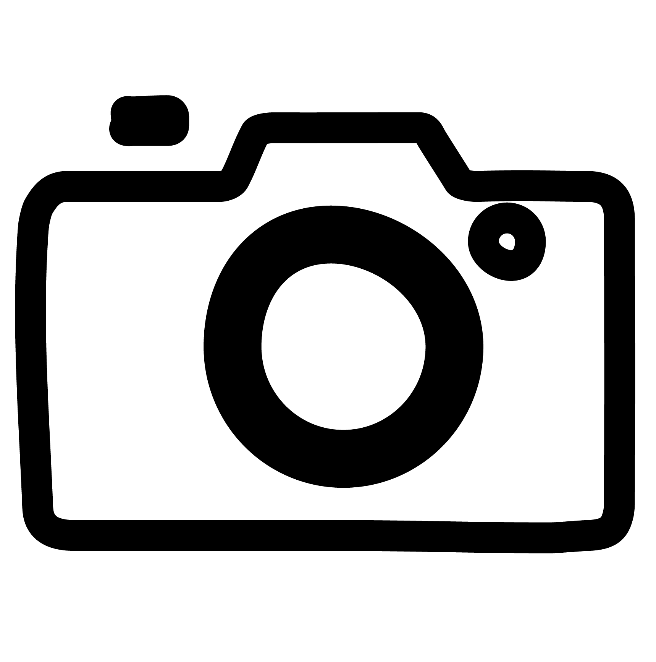 FOTOHINWEISWir möchten darauf hinweisen, dass bei dieser Veranstaltung fotografiert wird.Mit der Teilnahme nehmen Sie zur Kenntnis, dass Fotos, auf denen Sie oder IhreKinder abgebildet sind, zur Darstellung unserer Aktivitäten auf der Website, Facebook-Fanpage (fb.com/seitenname), in Printprodukten, insbesondere in [Vereinszeitung, Broschüren, Foldern, ...] , im  Newsletter veröffentlicht sowie für Presse-Berichterstattungen verwendet werden können.Weitere Informationen finden Sie unter www.website.at/fotohinweis und liegen auch bei der Kasse/Registrierung auf.Datenschutzinformation gem. Art 13 DSGVOVerantwortlicherFirmenwortlaut / Bezeichnung / Organisationname des Veranstalters, Adresse, KontaktdatenZweckAnfertigung von Fotos von der Veranstaltung Veranstaltungsname sowie Veröffentlichung der Fotos auf der Website und in Social Media Kanälen sowie in Printmedien [nämlich: ….] Rechtsgrundlage Berechtigtes Interesse iSd Art 6 Abs 1 lit f DSGVO sowie §§ 12, 13 DSG. Unsere berechtigten Interessen liegen in der Öffentlichkeitsarbeit und der Darstellung der Aktivitäten des Verantwortlichen, um den Bekanntheitsgrad des Verantwortlichen zu erhöhen und auch um die Durchführung der Veranstaltung durch Bekanntmachung zu ermöglichen.Wir achten darauf, dass bei Anfertigung und Veröffentlichung von Fotos keine Rechte und Freiheiten von Betroffenen verletzt werden. Andernfalls werden wir jede weitere Verarbeitung einstellen und unterlassen. WiderspruchSie haben das Recht gegen die Verarbeitung im berechtigten Interessen Widerspruch einzulegen. Im Falle der Darlegung spezieller persönlicher Versagungsgründe wird in diesem Fall die Verarbeitung eingestellt, es sei denn es bestehen zwingende berechtigte Gründe für die Verarbeitung auf unserer Seite, die Ihre Interessen, Rechte und Freiheiten überwiegen.Speicherdauer[Die Daten werden am Ende des 2. Kalenderjahres nach Anfertigung gelöscht.]Eine Löschung auf der Website oder in Social-Media-Kanälen erfolgt im Rahmen der technischen Möglichkeiten. Eine Löschung in Printmedien, die bereits ausgegeben sind, kann nicht erfolgen.Empfänger-KategorienWir leiten die Daten an Auftragnehmer (Auftragsverarbeiter) weiter, die bei der Verarbeitung (Anfertigung sowie Veröffentlichung) in unserem Auftrag tätig sind.Die Daten werden zudem im Internet der Öffentlichkeit zur Verfügung gestellt, und in Social-Media-Kanälen veröffentlicht. Im Rahmen der Veröffentlichung in Social-Media-Kanälen ist es möglich, dass der jeweilige Dienst Verwertungsrechte an den veröffentlichten Daten erhält. Die Daten werden in Printmedien […] veröffentlicht, und diese werden an [Vereinsmitglieder, Kunden, die Öffentlichkeit,..] in einer begrenzten Auflage von 00000 Stück verteilt.Eine Übermittlung an Empfänger in Drittländern (außerhalb der EU) oder an internationale Organisationen ist/ist nicht (nichtzutreffendes streichen!) vorgesehen. Es besteht keine automatisierte Entscheidungsfindung (Profiling).SonstigesEs ist weder vertraglich noch gesetzlich vorgeschrieben, dass die Daten bereitgestellt werden. Die Verarbeitung erfolgt im berechtigten Interesse des Verantwortlichen. Eine Nichtbereitstellung der Daten hätte zur Folge, dass die Teilnahme an der Veranstaltung sowie Beiwohnen der Veranstaltung als Zuseher nicht möglich ist.BetroffenenrechteAls Betroffener steht Ihnen das Recht auf Auskunft, Berichtigung, Löschung, Einschränkung, Widerspruch und Datenübertragbarkeit im Rahmen der gesetzlichen Bestimmungen zu. Zur Ausübung Ihrer Rechte wenden Sie sich bitte an: [Organisation und die Kontaktdaten ergänzen (Telefon, E-Mail)]Wenn Sie glauben, dass die Verarbeitung Ihrer Daten gegen das Datenschutzrecht verstößt oder Ihre datenschutzrechtlichen Ansprüche sonst in irgendeiner Weise verletzt worden sind, steht es Ihnen frei, bei der Datenschutzbehörde, Wickenburggasse 8, 1080 Wien Beschwerde zu erheben.